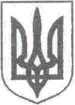 УКРАЇНАЖИТОМИРСЬКА ОБЛАСТЬНОВОГРАД-ВОЛИНСЬКА МІСЬКА РАДАМІСЬКИЙ ГОЛОВАРОЗПОРЯДЖЕННЯ      від 26.12.2017р. № 391(к)Про впровадження рішення міської ради  від 22.12.2017р. № 433 ,,Про затвердження структури та загальної чисельності працівників міської ради та її виконавчих органів“       Керуючись пунктами 7, 10, 12, 13, 19, 20 частини четвертої  статті 42 Закону України „Про місцеве самоврядування в Україні“, статтями 3, 10 Закону України „Про службу в органах місцевого самоврядування“, пунктом 1 статті 40, статтями 42, 492 Кодексу законів про працю України, на виконання рішення міської ради від 22.12.2017р. № 433 „Про затвердження структури та загальної чисельності працівників міської ради та її виконавчих органів“ та з метою удосконалення діяльності окремих виконавчих органів міської ради, підвищення ефективності їх роботи:  1. Начальнику відділу – головному бухгалтеру відділу бухгалтерського обліку міської ради (Литвин С.В.), фінансовому управлінню міської ради (Ящук І.К.), департаменту праці та соціального захисту населення міської ради (Хрущ Л.В.), управлінню житлово-комунального господарства, енергозбереження та комунальної власності міської ради (Богданчук О.В.), управлінню містобудування, архітектури та земельних відносин міської ради (Гудзь Д.С.), управлінню освіти і науки міської ради (Ващук Т.В.), управлінню у справах сім’ї, молоді, фізичної культури та спорту міської ради (Гусєв В.В.) внести зміни до кошторисів і штатних розписів та ввести їх в дію відповідно до рішення міської ради від 22.12.2017р. №433  „Про затвердження структури та загальної чисельності працівників міської ради та її виконавчих органів“ з 02.01.2018р.2.  Керівникам виконавчих органів міської ради забезпечити:2.1. Подання на затвердження чергової сесії міської ради відповідних Положень про виконавчі органи міської ради.  2.2. Приведення у відповідність зі штатним розписом посадових інструкцій посадових осіб управлінь та відділів.3. Контроль за виконанням цього розпорядження покласти на першого заступника міського голови Колотова С.Ю., заступників міського голови Гвозденко О.В. та Шалухіна В.А., заступника міського голови- начальника фінансового управління міської ради Ящук І.К. та керуючого справами виконавчого комітету міської ради Ружицького Д.А.Міський голова                      підпис існує                             В.Л.Весельський     